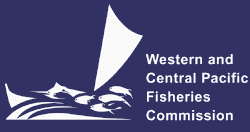 NORTHERN COMMITTEETWELFTH REGULAR SESSION29 August – 2 September 2016Fukuoka, JapanINDICATIVE SCHEDULE (Revised)WCPFC-NC12-2016/04WCPFC NC12Joint meeting between NC and IATTC on Pacific bluefin tuna conservation managementWCPFC NC12DATETIMEAGENDA ITEMMonday29August08:30-09:30Registration09:30-OPENING OF MEETING10:00-10:30Morning refreshment break10:30-12:30NC12 1st Session12:30-14:00MIDDAY RECESSMonday29August14:00-17:00The joint meeting will be conducted in accordance with its agenda.Tuesday30August9:00-17:00The joint meeting will be conducted in accordance with its agenda.Wednesday31August9:00-12:30The joint meeting will be conducted in accordance with its agenda.12:30-14:00MIDDAY RECESSDATETIMEAGENDA ITEMWednesday31August14:00-17:00NC12 2nd SessionThursday1September9:00-17:00NC12 3rd SessionFriday2September9:00-12:30NC12 4th SessionCLOSE OF MEETING 